Nom :Gr dateLinnéLinné Chap 3Nom :LinnéNom au complet :Carl von linnéPériode de temps :1707-1778Théorie :La taxonomieClassification des vivantNationalité :suédoisSon oeuvre :Systema naturae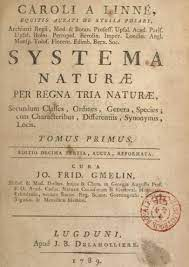 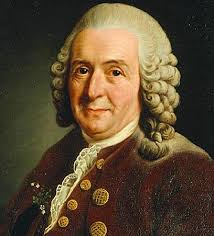 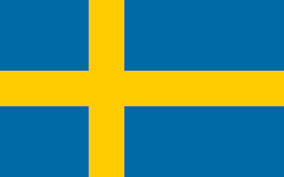 